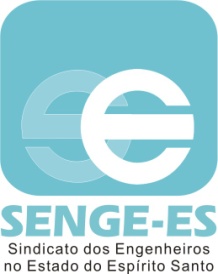 FICHA DE QUALIFICAÇÃO DE CANDIDATO Aplicação: Eleições dos Conselheiros do CREA-ES-ES 2023/2025Referência Estatutária: Capítulo I – Seção I, art.49, parágrafo único-----------------------------------------------------------------------------IDENTIFICAÇÃONome: __________________________________________________________Filiação ao Senge-ES ----------   Matrícula: _________   Data:___/___/____Modalidade da Formação Profissional: Engenharia _______________________Documentação:                   Número de Registro doCREA-___:_________Data: ___/___/____Número do Visto no CREA-ES:_________Data:___/___/____Carteira de Identidade: _____________     Órgão Expedidor: ____________CPF: ______________-------------------------------------------------------------------------------------------------------REQUERIMENTOVenho por meio desta, requerer a inscrição para Câmara Especializada de Engenharia_______________________, representando o SENGE-ES.Modalidade: ________________________   Mandato: _____________________--------------------------------------------------------------------------------------------------------DECLARAÇÃOVisando me qualificar como candidato às eleições que serão realizadas em 12/01/2024, conforme Edital de Convocação publicado no jornal “A TRIBUNA e no DIARIO OFICIAL” do dia 02/01/2024, declaro ter conhecimento das exigências estatutárias do SENGE-ES; bem como afirmar que são verdadeiras as informações constantes deste documento.Declaro ainda, estar ciente das exigências legais balizadas na PL-1972/2023do CONFEA._______________________        _____________________________________              Local / Data                                           Assinatura